Stațiunea: Pianu de Sus, AlbaPensiunea: Casa DivesTarifele au incluse bautura de intampinare (Tuica sau vișinata) si accesul la piscina in sezonul cald.Camera dubla cu vedere la pădure (2 persoane)260 lei in 2022Apartament cu vedere la grădina (3 persoane)420 lei in 2022Avem in total 5 camere duble si 2 apartamente.Pat suplimentar 70 lei pe noapte pentru a treia persoana in camera dubla sau a patra in apartament.300 lei/zi ciubarul din lemn cu apa calda, maxim 6 -8 persoane 155 lei ședința de 50 Min. pentru masaj de relaxareMic dejun 30 lei si cina aprox. 50 leiTariful de cazare cuprinde: TVA-ul, taxele hoteliere locale, acces la piscina deschisă în sezon, parcare privată, jocuri de societate, WiFi gratuit, bautură de întâmpinare, biblioteca cu zeci de cărţi.
Copiii sub 5 ani beneficiază de cazare gratuită; Pentru copiii de peste 4 ani se achită un supliment de 50 RON/noapte; Copil mai mare de 4 ani/adult în pat suplimentar 70 RON/noapte.

Zona BBQ: Tarif 60 RON (maxim 6 persoane – include lemne, cărbuni, grătar sau ceaun); în cazul grupurilor mai mari: 10 RON/persoană

Deoarece suntem punct gastronomic local gatim slow food (mancare locala gatita traditional). slow food inseamna, practic, a manca incet, constient, a savura momentul si a alege doar hrana de calitate. iar producatorii sa fie rasplatiti la valoarea corecta a muncii lor. Astfel, a lua masa nu se mai rezuma doar la satisfacerea nevoilor de baza. devine o experienta in care placerea simturilor se impleteste cu povestile si cultura locala. traditiile sunt readuse la viata si diversitatea isi are loc in farfurie;
Masa se poate servi doar cu programare, in camera, in crama noastra veche din 1850, pe terasa de langa piscina sau la geamul bucatariei: dimineata 08:00 – 10:00 si seara 18:00 – 20:00;

Check-in-ul se face în intervalul 16:00 - 22:00 si check-out-ul înainte de ora 12:00. Check-out-ul poate fi modificat la cerere fara costuri suplimentare daca acea camera ramane liberă pe ziua respectivă sau are late check-in.

Petrecerile și galagia sunt strict interzise, Casa Dives fiind un loc al linistii si relaxarii;

Ciubar cu apa calda: Pret 300 RON/2-8 persoane (la alegere dimineata sau seara), doar cu programare si plata in avans deoarce dureza aproximativ 6 ore pana se incalzeste apa;
INCHIRIERI DE BICICLETE (Pot fi inchiriate maxim 7 biciclete): Pret 40 lei/zi/bicicleta. Haideti sa descoperim Valea Pianului, lumea satului Transilvanean, plimbandu-ne pe bicicleta;

La cerere se pot asigura sedinte de masaj de relaxare sau anticelulitic, cate 50 de min fiecare, pe toata durata sejurului cu Natalia, tehnician maseur autorizat, pret 155 lei/sedinta (doar cu programare minim 2 sedinte).
Locaţia noastră nu dispune de zonă pentru fumatori interioară şi NU agrează consumul de băuturi alcoolice sau nonalcoolice aduse din afara locaţiei în zonele publice (cramă, terasă, piscină).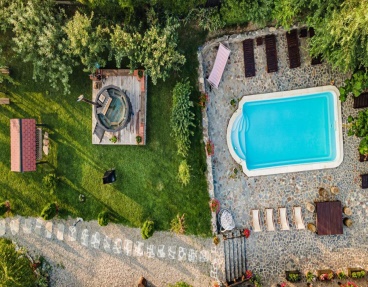 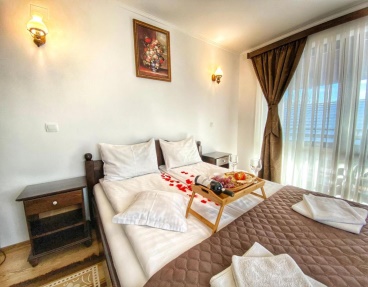 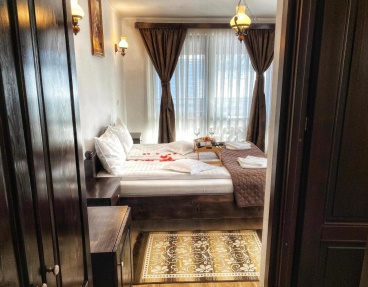 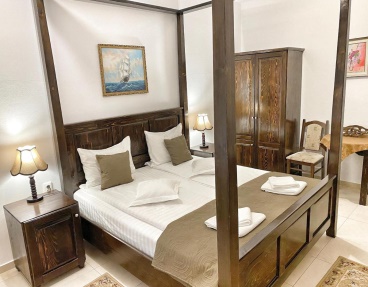 